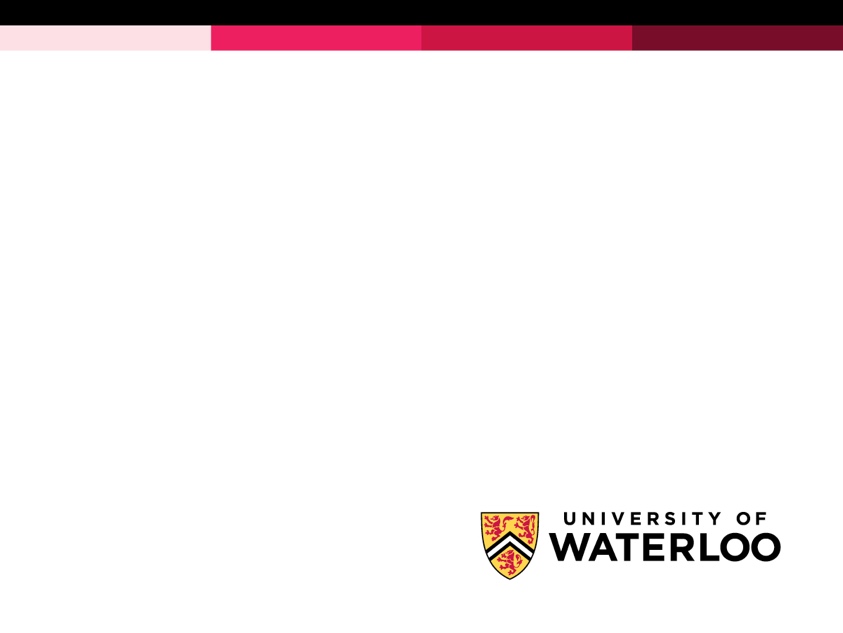 «First_Name» «Last_Name»«Title»«Department»«Next Record»«First_Name» «Last_Name»«Title»«Department»«Next Record»«First_Name» «Last_Name»«Title»«Department»«Next Record»«First_Name» «Last_Name»«Title»«Department»«Next Record»«First_Name» «Last_Name»«Title»«Department»«First_Name» «Last_Name»«Title»«Department»